Утверждаю 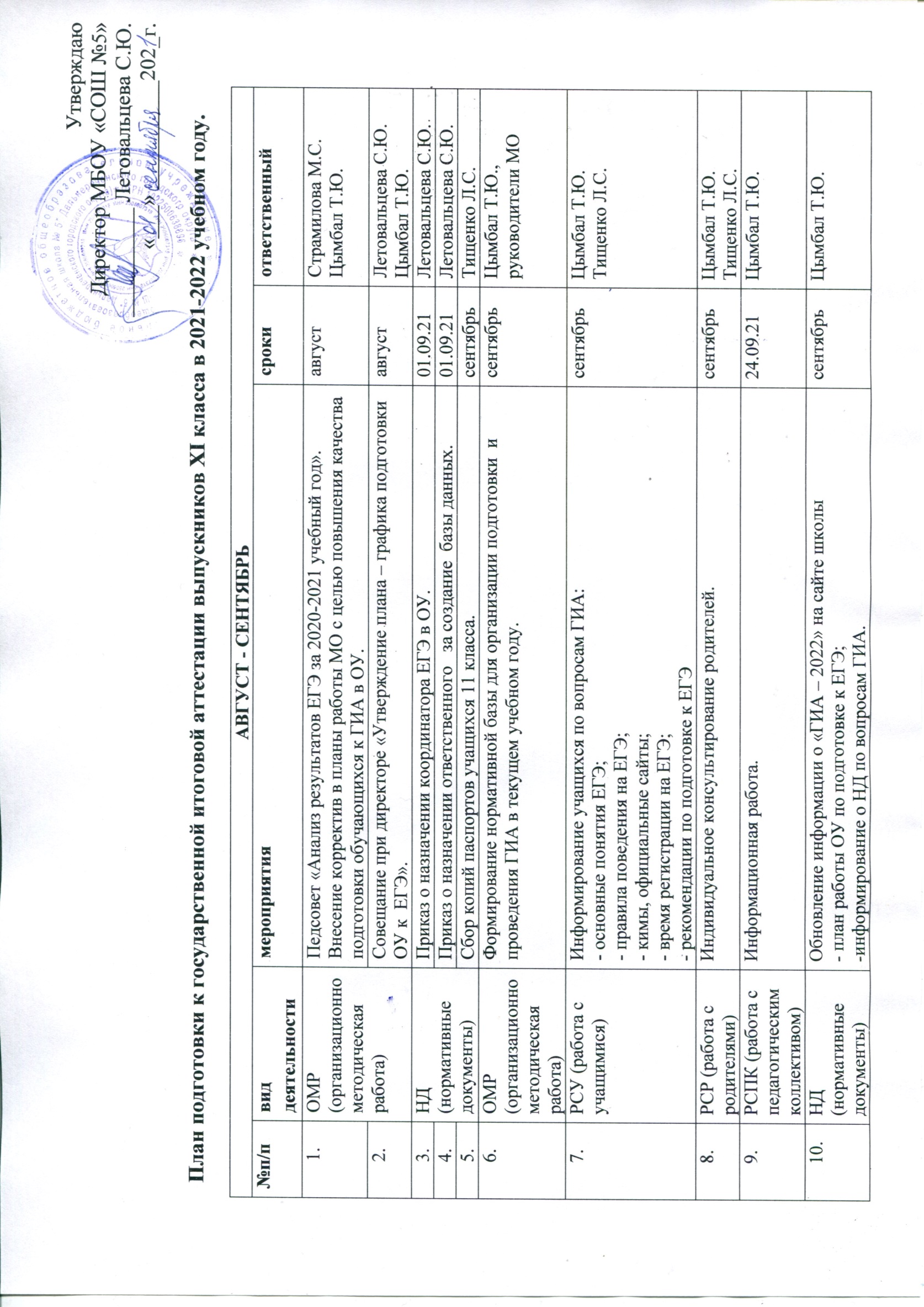 Директор МБОУ «СОШ №5»__________ Летовальцева С.Ю.«___» __________202_г.План подготовки к государственной итоговой аттестации выпускников XI класса в 2021-2022 учебном году.АВГУСТ - СЕНТЯБРЬАВГУСТ - СЕНТЯБРЬАВГУСТ - СЕНТЯБРЬАВГУСТ - СЕНТЯБРЬАВГУСТ - СЕНТЯБРЬ№п/пвид деятельностимероприятия срокиответственныйОМР (организационно методическая работа)Педсовет «Анализ результатов ЕГЭ за 2020-2021 учебный год». Внесение корректив в планы работы МО с целью повышения качества подготовки обучающихся к ГИА в ОУ.августСтрамилова М.С.Цымбал Т.Ю.ОМР (организационно методическая работа)Совещание при директоре «Утверждение плана – графика подготовки ОУ к  ЕГЭ».августЛетовальцева С.Ю.Цымбал Т.Ю.НД (нормативные документы)Приказ о назначении координатора ЕГЭ в ОУ.01.09.21Летовальцева С.Ю.НД (нормативные документы)Приказ о назначении ответственного   за создание  базы данных.01.09.21Летовальцева С.Ю.НД (нормативные документы)Сбор копий паспортов учащихся 11 класса.сентябрьТищенко Л.С.ОМР (организационно методическая работа)Формирование нормативной базы для организации подготовки  и проведения ГИА в текущем учебном году.сентябрьЦымбал Т.Ю., руководители МОРСУ (работа с учащимися)Информирование учащихся по вопросам ГИА: - основные понятия ЕГЭ;- правила поведения на ЕГЭ;- кимы, официальные сайты;- время регистрации на ЕГЭ;- рекомендации по подготовке к ЕГЭсентябрьЦымбал Т.Ю.Тищенко Л.С.РСР (работа с родителями)Индивидуальное консультирование родителей.сентябрьЦымбал Т.Ю.Тищенко Л.С.РСПК (работа с педагогическим коллективом)Информационная работа.24.09.21Цымбал Т.Ю.НД (нормативные документы)Обновление информации о «ГИА – 2022» на сайте школы- план работы ОУ по подготовке к ЕГЭ;-информирование о НД по вопросам ГИА.сентябрьЦымбал Т.Ю.НД (нормативные документы)Оформление страницы сайта школы «Государственная итоговая аттестация».- планы работы ОУ по подготовке к государственной итоговой аттестации выпускников 9 и 11 классов;- информирование об основных документах по вопросам ГИА 2022 года.сентябрьЦымбал Т.Ю.Сычева М.П.ОКТЯБРЬОКТЯБРЬОКТЯБРЬОКТЯБРЬОКТЯБРЬ№п/пвид деятельностимероприятия срокиответственныйОМР (организационно- методическая работа)Оформление и обновление информационного стенда «ЕГЭ 2022» (в вестибюле III этажа).октябрьЦымбал Т.Ю.ОМР (организационно- методическая работа)Оформление уголка по подготовке к ЕГЭ в учебном кабинете 11 класса.октябрьТищенко Л.С.РСУ (работа с учащимися)Организация дополнительных занятий с учащимися по подготовке к ЕГЭ.с 1.10.21Цымбал Т.Ю.НД (нормативные документы)Формирование базы данных обучающихся 11 класса для участия в ЕГЭ.1.10.21-08.10.21Тищенко Л.С.НД (нормативные документы)Подготовка базы данных по ОУ на электронном носителе.До 08.10.21Тищенко Л.С.РСУ (работа с учащимися)Классный час: «Мой выбор экзаменов».октябрьТищенко Л.С.РСУ (работа с учащимися)Первичное анкетирование: сбор письменных заявлений выпускников о выборе экзаменов в форме ЕГЭ.18.10.21-22.10.21Цымбал Т.Ю.ОМР (организационно- методическая работа)Уточнение и согласование перечня общеобразовательных предметов, выносимых на ЕГЭ.25.10.21-28.10.21Цымбал Т.Ю.РСПК (работа с педагогическим коллективом)Информирование по вопросам выбора предметов на ЕГЭ.29.10.21Цымбал Т.Ю.РСПК (работа с педагогическим коллективом)Методическая помощь учителям по вопросам подготовки к ЕГЭ.октябрьСтрамилова М.С.РСУ (работа с учащимися)Психологическая подготовка учащихся к проведению ГИА.октябрьШишкевич А.А.ОМР (организационно- методическая работа)Контроль учебной нагрузки учащихся 11 класса. Мониторинг прохождения учебного материала за I четверть.29.10.21-05.11.21Цымбал Т.Ю.РСР (работа с родителями)РС (родительское собрание)- ознакомление с Порядком проведения ГИА;-ознакомление родителей с первичным выбором предметов на ЕГЭ.29.10.21Цымбал Т.Ю.Тищенко Л.С.РСУ (работа с учащимися)Обеспечение участников ЕГЭ учебно-тренировочными материалами.октябрьЦымбал Т.Ю.НД (нормативные документы)Размещение на сайте школы нормативных правовых документов и методических рекомендаций, регламентирующих ГИА – 2022.октябрьЦымбал Т.Ю.Сычева М.П.РСУ (работа с учащимися)Изучение структуры Кимов ЕГЭ по предметам.октябрьУчителя- предметники НОЯБРЬНОЯБРЬНОЯБРЬНОЯБРЬНОЯБРЬ№п/пвид деятельностимероприятиясрокиответственныйНД (нормативные документы)Оформление информации на сайте школы.-информирование о ходе подготовки к государственной итоговой аттестации в 2021-2022 учебном году;- информирование о новых документах по вопросам ГИА 2022 года.ноябрьЦымбал Т.Ю.РСУ (работа с учащимися)Работа по тренировке заполнения бланков ЕГЭ.ноябрьУчителя-предметникиРСПК (работа с педагогическим коллективом)Информирование ПК по вопросам подготовки учащихся к ЕГЭ.ноябрьЦымбал Т.Ю.РСУ (работа с учащимися)Информационная работа по изучению Порядка проведения ГИА.ноябрьЦымбал Т.Ю.РСР (работа с родителями)Индивидуальное информирование и консультирование по вопросам ЕГЭ.ноябрьЦымбал Т.Ю.Тищенко Л.С.НД (нормативные документы)Подготовка раздаточных материалов – памяток для выпускников «Правила поведения на ЕГЭ».ноябрьЦымбал Т.Ю.РСУ (работа с учащимися)Подготовка выпускников 11 касса к итоговому  сочинению.Октябрь-ноябрьЖелезнова С.МДЕКАБРЬДЕКАБРЬДЕКАБРЬДЕКАБРЬДЕКАБРЬ№п/пвид деятельностимероприятиясрокиответственныйНД (нормативные документы)Регистрация выпускников 11 класса на итоговое сочинение01.12.21Цымбал Т.Ю.РСУ (работа с учащимися)Проведение итогового сочинения.декабрьЦымбал Т.Ю.РСУ (работа с учащимися)Сбор письменных заявлений выпускников о выборе экзаменов в форме ЕГЭ.17.12.21Цымбал Т.Ю.НД (нормативные документы)Подготовка раздаточных материалов – памяток для выпускников «Правила заполнения бланков».24.12.21Цымбал Т.Ю.РСР (работа с родителями)Проведение родительского собрания по теме «О порядке подготовки и проведения ЕГЭ».24.12.21Тищенко Л.С.РСПК (работа с педагогическим коллективом)Совещание учителей по вопросу «Подготовка выпускников к ЕГЭ – 2022».24.12.21Цымбал Т.Ю.РСУ (работа с учащимися)Проведение классного часа с целью ознакомления с правилами заполнения бланков ЕГЭ. «Типичные ошибки в заполнении бланков».17.12.21Тищенко Л.С.НД (нормативные документы)Пополнение информационного стенда, школьного сайта по подготовке к ЕГЭ.- «Правила поведения на ЕГЭ».- «Правила заполнения бланков ЕГЭ».27.12.21-30.12.21Цымбал Т.Ю.Сычева М.П.ОМР (организационно- методическая работа)Контроль учебной нагрузки учащихся 11 класса. мониторинг прохождения учебного материала за 2 четверть.27.12.21-30.12.21Цымбал Т.Ю.РСУ (работа с учащимися)Организация работы с заданиями различной сложности.декабрьУчителя- предметникиЯНВАРЬЯНВАРЬЯНВАРЬЯНВАРЬЯНВАРЬ№п/пвид деятельностимероприятиясрокиответственныйНД (нормативные документы)Приказ о проведении 1 репетиционного ЕГЭ.январьЛетовальцева С.Ю.ОМР (организационно- методическая работа)Подготовка материалов для проведения 1 репетиционного ЕГЭ.январьУчителя- предметникиОМР (организационно- методическая работа)Разработка анкеты учащимся для анализа 1 репетиционного ЕГЭ.январьЦымбал Т.Ю.РСПК (работа с педагогическим коллективом)Изучение нормативных документов.28.01.22Цымбал Т.Ю.РСР (работа с родителями)Беседа с родителями «Построение режима дня школьника во время подготовки к экзамену с учетом индивидуальных особенностей».28.01.22Тищенко Л.С.РСУ (работа с учащимися)Работа по заполнению бланков.январьУчителя-предметникиТищенко Л.С.РСУ (работа с учащимися)Проведение классного часа с целью мотивации  обучающихся по подготовке к ЕГЭ.21.01.22Учителя-предметникиТищенко Л.С.РСУ (работа с учащимися)Работа с заданиями различной сложности.январьУчителя-предметникиФЕВРАЛЬФЕВРАЛЬФЕВРАЛЬФЕВРАЛЬФЕВРАЛЬ№п/пвид деятельностимероприятиясрокиответственныйНД (нормативные документы)Приказ о проведении 1 пробного внутришкольного ЕГЭ по математике и русскому языку.01.02.22Летовальцева С.Ю.ОМР (организационно- методическая работа)Проведение 1 пробного внутришкольного ЕГЭ по математике и русскому языку.07.02.22-11.02.22Цымбал Т.Ю.Железнова С.М.Васильева О.В.РСУ (работа с учащимися)Анкетирование учащихся после проведения 1 пробного внутришкольного ЕГЭ.14.02.22-18.02.22Цымбал Т.Ю.РСУ (работа с учащимися)Окончательный выбор выпускниками 11 класса предметов для прохождения ГИА. (Написание заявлений об отказе от ранее заявленных).21.02.22-25.02.22Цымбал Т.Ю.РСР (работа с родителями)РС по вопросам: - инструктаж о порядке организации ГИА;-разъяснительная работа о порядке апелляции;- результаты I внутришкольного ЕГЭ.25.02.22Тищенко Л.С.НД (нормативные документы)Справка о результатах проведения 1 пробного внутришкольного ЕГЭ по математике и русскому языку.25.02.22Цымбал Т.Ю.РСПК (работа с педагогическим коллективом)Производственное совещание «Результаты 1 пробного внутришкольного ЕГЭ».25.02.22Цымбал Т.Ю.МАРТМАРТМАРТМАРТМАРТ№п/пвид деятельностимероприятиясрокиответственныйРСУ (работа с учащимися)Классный час по теме: «Способы поддержки работоспособности. Рекомендации по подготовке к ЕГЭ».04.03.22Тищенко Л.С.Цымбал Т.Ю.РСУ (работа с учащимися)Семинар – практикум «Работа с бланками; типичные ошибки при заполнении бланков».11.03.22Учителя-предметники,Цымбал Т.Ю.РСПК (работа с педагогическим коллективом)Информирование о нормативных документах по организации итоговой аттестации выпускников.25.03.22Цымбал Т.Ю.ОМР (организационно- методическая работа)Проведение мониторинга прохождения учебных программ в 11 классе за 3 четверть.25.03.22-01.04.22Цымбал Т.Ю.РСПК (работа с педагогическим коллективом)Контроль проведения индивидуально-групповых и дополнительных занятий с выпускниками по подготовке к ЕГЭ.мартЦымбал Т.Ю.Мороз И.В.ОМР (организационно- методическая работа)Организация работы школьных МО с учетом результатов I репетиционного внутришкольного ЕГЭ.Март Страмилова М.С.РСУ (работа с учащимися)Работа с заданиями КИМов различной сложности.Март Учителя-предметникиРСР (работа с родителями)Индивидуальное информирование и консультирование по вопросам, связанным с ЕГЭ.Март Цымбал Т.Ю.Тищенко Л.С.АПРЕЛЬАПРЕЛЬАПРЕЛЬАПРЕЛЬАПРЕЛЬ№п/пвид деятельностимероприятиясрокиответственныйНД (нормативные документы)Приказ о проведении 2 пробного внутришкольного ЕГЭ по математике и русскому языку.01.04.22Летовальцева С.Ю.ОМР (организационно- методическая работа)Подготовка материалов для проведения II пробного внутришкольного ЕГЭ.01.04.22-08.04.22Цымбал Т.Ю.,учителя-предметникиОМР (организационно- методическая работа)Проведение II пробного внутришкольного ЕГЭ по математике и русскому языку.11.04.22-15.04.22Цымбал Т.Ю.Железнова С.М.Васильева О.В.РСУ (работа с учащимися)Анкетирование учащихся после проведения 2 пробного внутришкольного ЕГЭ.18.04.22-22.04.22Цымбал Т.Ю.НД (нормативные документы)Справка о результатах проведения 2 пробного внутришкольного ЕГЭ по математике и русскому языку.29.04.22Цымбал Т.Ю.РСР (работа с родителями)РС по вопросам:- нормативные документы по организации и проведению ЕГЭ в текущем году; - результаты II пробного внутришкольного ЕГЭ.29.04.22Тищенко Л.С.РСПК (работа с педагогическим коллективом)Производственное совещание «Результаты 2 пробного внутришкольного ЕГЭ».29.04.22Цымбал Т.Ю.НД (нормативные документы)Пополнение информации школьного сайта по подготовке к ЕГЭ.25.04.22-29.04.22Цымбал Т.Ю.Сычева М.П.РСПК (работа с педагогическим коллективом)Посещение и анализ уроков с целью выявления форм и качества подготовки к ЕГЭ по предметам, выносимым на ГИА.апрельадминистрацияМАЙМАЙМАЙМАЙМАЙ№п/пвид деятельностимероприятиясрокиответственныйОМР (организационно- методическая работа)Подготовка расписания сдачи ЕГЭ, его размещение на информационном стенде и сайте школы.майЦымбал Т.Ю.ОМР (организационно- методическая работа)Составление и утверждение графика проведения консультаций для подготовки к ГИА.09.05.22-13.05.22Цымбал Т.Ю.ОМР (организационно- методическая работа)Проведение мониторинга прохождения учебных программ за 4 четверть, год.16.05.22-20.05.22Цымбал Т.Ю.НД (нормативные документы)Работа с классными журналами. Анализ посещаемости и успеваемости учащихся 11 класса.09.05.22-13.05.22Цымбал Т.Ю.РСПК (работа с педагогическим коллективом)Педагогический совет по допуску выпускников к сдаче ЕГЭ.20.05.22Летовальцева С.Ю.Цымбал Т.Ю.НД (нормативные документы)Приказы по школе: - «Об  ответственности лиц, привлекаемых к работе по проведению ЕГЭ».- «О назначении сопровождающих и списке участников ЕГЭ»- «О допуске учащихся 11 класса к ГИА в 2022 году».май Летовальцева С.Ю.ОМР (организационно- методическая работа)Выдача уведомлений выпускникам, допущенным к сдаче ЕГЭ.16.05.22-20.05.22Цымбал Т.Ю.РСУ (работа с учащимися)Оповещение учащихся о способе их доставки к месту проведения ЕГЭ.28.05.22Цымбал Т.Ю.Тищенко Л.С.РСУ (работа с учащимися)Уточнение прав и обязанностей участников ГИА 2022.20.05.22Цымбал Т.Ю.РСУ (работа с учащимися)Работа по заполнению бланков.Работа с заданиями различного уровня сложности.майУчителя-предметникиРСПК (работа с педагогическим коллективом)Посещение уроков в 11 классе. Цель: подготовка к ГИА; организация повторения.майАдминистрация ИЮНЬИЮНЬИЮНЬИЮНЬИЮНЬ№п/пвид деятельностимероприятиясрокиответственныйОМР (организационно- методическая работа)Проведение ГИАМай-июньКоординатор ОМР (организационно- методическая работа)Анализ полученных результатов по ЕГЭ.Июнь Цымбал Т.Ю.НД (нормативные документы)Справка о качестве проведения и результатах ЕГЭ.Июнь Цымбал Т.Ю., учителя-предметникиНД (нормативные документы)Формирование отчетов по результатам ЕГЭ.Июнь Цымбал Т.Ю.